                               Проект 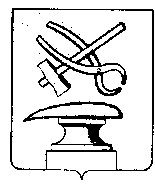 Российская ФедерацияПензенская областьСОБРАНИЕ ПРЕДСТАВИТЕЛЕЙГОРОДА КУЗНЕЦКАРЕШЕНИЕО внесении изменений в Правила землепользования и застройки города Кузнецка, утвержденные решением Собрания представителей города Кузнецка от 27.10.2011 № 110-45/5 Принято Собранием представителей города Кузнецка _________________     	На основании Градостроительного кодекса Российской Федерации, Собрание представителей города Кузнецка решило:Внести в Правила землепользования и застройки города Кузнецка Пензенской области, утвержденные решением Собрания представителей города Кузнецка Пензенской области от 27.10.2011 № 110-45/5 (далее - Правила) следующие изменения:1.1. В  статье 18: 1.1.1. дополнить пунктом 3 следующего содержания:«3. Для всех территориальных зон при предоставлении дополнительных земельных участков для реконструкции существующих зданий установить возможность предоставления земельного участка площадью менее нормативной площади»;1.1.2. дополнить пунктом 4 следующего содержания:«4. Для индивидуальных гаражей, выстроенных до вступления в силу Правил, установить фактический размер земельного участка как предельно минимальный».1.2.  В  статье 23:1.2.1. пункт 3 изложить в следующей редакции:«3. Виды использования земельных участков и объектов капитального строительства:»;1.2.2. дополнить пунктом 4 следующего содержания:«4. Предельные размеры земельных участков и предельные параметры разрешенного строительства, реконструкции объектов капитального строительства:4.1.Параметры застройки для многоэтажных жилых домов:-минимальная площадь участка многоквартирного жилого дома – 2000 кв.м;- плотность застройки - не более 50% от площади земельного участка;- озеленение – не менее 10% от площади земельного участка;-площадь территории, предназначенной для организации проездов, детских и хозяйственных площадок, хранения транспортных средств – не менее 40% от площади земельного участка;-минимальные отступы от границ земельных участков - ;-максимальная этажность - 11 этажей;-минимальная этажность – 5 этажей;-максимальная высота – ;-минимальная высота – ;-максимальные выступы за красную линию частей зданий, строений, сооружений    допускаются: в отношении балконов, эркеров, козырьков – не более  и выше   от уровня земли. 4.2.Параметры застройки для нежилых зданий:-минимальная площадь участка – 400 кв.м;-плотность застройки - 70% от площади земельного участка;-минимальные отступы от границ земельных участков - ;-максимальная этажность - 9 этажей;-минимальная этажность – 5 этажей;-максимальная высота – ;-минимальная высота – .4.3.Параметры застройки для размещения объектов коммунального хозяйства и инженерной инфраструктуры:-минимальная площадь участка – 4,0 кв.м;-плотность застройки - 80% от площади земельного участка;-минимальные отступы от границ земельных участков - ;-максимальная этажность - 1 этаж;-максимальная высота – 30 метров4.4.Параметры гаражей индивидуального транспорта:-максимальная площадь- 40,0 кв.м;-минимальная площадь – 25 кв.м;-максимальная высота – 3,0 метра».1.3. В статье 24:1.3.1. пункт 3 изложить в следующей редакции:«3. Виды использования земельных участков и объектов капитального строительства:»;1.3.2. дополнить пунктом 4 следующего содержания:«4. Предельные размеры земельных участков и предельные параметры разрешенного строительства, реконструкции объектов капитального строительства:           4.1.Параметры застройки для малоэтажных и среднеэтажных жилых домов:-минимальная площадь участка многоквартирного жилого дома – 600 кв.м;- плотность застройки - не более 50% от площади земельного участка;- озеленение – не менее 10% от площади земельного участка;-площадь территории, предназначенной для организации проездов, детских и хозяйственных площадок, хранения транспортных средств – не менее 40% от площади земельного участка;-минимальные отступы от границ земельных участков - ;-максимальная этажность - 7 этажей;-минимальная этажность – 3 этажа;-максимальная высота – ;-минимальная высота – ;-максимальные выступы за красную линию частей зданий, строений, сооружений    допускаются: в отношении балконов, эркеров, козырьков – не более  и выше   от уровня земли.          4.2.	Параметры застройки для нежилых зданий: -минимальная площадь участка – 400 кв.м;- плотность застройки - 70% от площади земельного участка;-минимальные отступы от границ земельных участков - ;-максимальная этажность - 5 этажей;-максимальная высота – .	4.3.Параметры гаражей индивидуального транспорта:-максимальная площадь- 40,0 кв.м;-минимальная площадь – 25 кв.м;-максимальная высота – .	4.4.Параметры застройки для размещения объектов коммунального хозяйства и инженерной инфраструктуры:-минимальная площадь участка – 4,0 кв.м;- плотность застройки - 80% от площади земельного участка;-минимальные отступы от границ земельных участков - ;-максимальная этажность - 1 этаж;-максимальная высота – ».1.4. В  статье 25:1.4.1. в пункте 3: 1) строку № 5 раздела «Основные виды использования» слова «Для размещения объектов розничной торговли» исключить; 2) раздел «Условно разрешенные виды использования»:а) дополнить строкой № 11 следующего содержания: «11. Для размещения объектов розничной торговли»;б) дополнить строкой №12 следующего содержания: «12. Для индивидуальных гаражей и гаражей боксового типа»;в) дополнить строкой №13 следующего содержания:«13. Для размещения малоэтажных многоквартирных жилых домов»г) дополнить строкой №14 следующего содержания:«14. Для размещения стоянок индивидуального легкового автотранспорта»;3) в разделе «Вспомогательные виды использования» строку № 3 «для размещения автостоянок временного хранения перед объектами основного и условно разрешенного вида использования» исключить;1.4.2. пункт 4 изложить в следующей редакции:«4. Предельные размеры земельных участков и предельные параметры разрешенного строительства, реконструкции объектов капитального строительства:  4.1.Параметры застройки для жилых домов:-минимальная площадь участка – 300 кв.м;-максимальная площадь участка – 2000 кв.м;- плотность застройки - не более 60% от площади земельного участка;- благоустройство (озеленение, дорожки и т.д.) – не менее 40% от площади земельного участка;-минимальные отступы от границ земельных участков в случаях примыкания к соседним зданиям (при обязательном согласовании с их собственниками и при наличии брандмауэрных стен) – 0 метров; при строительстве индивидуальных жилых домов – ; при строительстве на приусадебных участках хозяйственных построек и сараев без содержания животных – ; при строительстве на приусадебных участках сараев с содержанием животных – ;   -максимальная этажность- 3 этажа;-максимальная высота – ;-максимальная этажность вспомогательных строений – 2 этажа;-максимальная высота вспомогательных строений – ;-максимальные выступы за красную линию частей зданий, строений, сооружений    допускаются: в отношении балконов, эркеров, козырьков – не более  и выше   от уровня земли.   4.2.Параметры застройки для общественных зданий:-минимальная площадь участка – 300 кв.м;- плотность застройки - 70% от площади земельного участка;-минимальные отступы от границ земельных участков - ;-максимальная этажность - 3 этажа;-максимальная высота – .  4.3.Параметры гаражей индивидуального транспорта:-максимальная площадь - 40,0 кв.м;-минимальная площадь – 25 кв.м;-максимальная высота – .4.4.Параметры застройки для размещения объектов коммунального хозяйства и инженерной инфраструктуры:-минимальная площадь участка – 4,0 кв.м;- плотность застройки - 80% от площади земельного участка;-минимальные отступы от границ земельных участков -  ;-максимальная этажность - 1 этаж;-максимальная высота – ».          1.5. В статье 26:1.5.1. пункт 3 изложить в следующей редакции:«3. Виды использования земельных участков и объектов капитального строительства:»;1.5.2. дополнить пунктом 4 следующего содержания:«4. Предельные размеры земельных участков и предельные параметры разрешенного строительства, реконструкции объектов капитального строительства:4.1.Параметры застройки:-минимальная площадь участка – 600 кв.м;- плотность застройки - не более 40% от площади земельного участка;- озеленение – не менее 35% от площади земельного участка;-площадь территории, предназначенной для организации проездов, хранения транспортных средств – не менее 25% от площади земельного участка;-минимальные отступы от границ земельных участков - 5 метров;-максимальная этажность- 5 этажей;-минимальная этажность – 3 этажа;-максимальная высота – 18 метров;-минимальная высота – 12 метров;-максимальные выступы за красную линию частей зданий, строений, сооружений    допускаются: в отношении балконов, эркеров, козырьков – не более 3 метров и выше 3,5 метров  от уровня земли.	4.2. Параметры гаражей индивидуального транспорта:-максимальная площадь- 40,0 кв.м;-минимальная площадь -25,0 кв.м;-максимальная высота – 3,0 метра.	4.3. Параметры застройки для размещения объектов коммунального хозяйства и инженерной инфраструктуры:-минимальная площадь участка – 4,0 кв.м;- плотность застройки - 80% от площади земельного участка;-минимальные отступы от границ земельных участков - 0,5 метров;-максимальная этажность - 1 этаж;-максимальная высота – 30 метров.     	4.4.Максимальный класс опасности (по санитарной классификации) объектов капитального строительства, размещаемых на территории земельных участков – 5.      	4.5.Максимальная высота ограждений земельных участков вдоль скоростных транспортных магистралей, вдоль улиц и проездов – 1,7 метров. «Непрозрачные» ограждения вдоль скоростных транспортных магистралей должны быть согласованы в установленном порядке».1.6. В статье 27:1.6.1. в пункте 3:1) раздел «Условно разрешенные виды использования»: а) дополнить строкой № 13 следующего содержания: «13. для размещения стоянок индивидуального легкового автотранспорта»;б) дополнить строкой №14 следующего содержания:«14. Для индивидуальных гаражей и гаражей боксового типа»;         в) дополнить строкой №15 следующего содержания:«15. Для подъездных путей»;2) в  разделе «Вспомогательные виды использования строку № 2 «2. Для размещения стоянок индивидуального легкового автотранспорта» исключить;1.6.2. пункт 4 изложить в следующей редакции:«4. Предельные размеры земельных участков и предельные параметры разрешенного строительства, реконструкции объектов капитального строительства:4.1.Параметры застройки:-минимальная площадь участка – 600 кв.м;- плотность застройки - не более 40% от площади земельного участка;- озеленение – не менее 35% от площади земельного участка;- площадь территории, предназначенной для организации проездов, хранения транспортных средств – не менее 25% от площади земельного участка;-минимальные отступы от границ земельных участков - ;-максимальная этажность- 5 этажей;-минимальная этажность- 3 этажа;-максимальная высота – ;-минимальная высота – ;-максимальные выступы за красную линию частей зданий, строений, сооружений    допускаются: в отношении балконов, эркеров, козырьков - не более  и выше   от уровня земли.	4.2.Параметры гаражей индивидуального транспорта:-максимальная площадь- 40,0 кв.м;-минимальная площадь – 25 кв.м;-максимальная высота – 3,0 метра;	4.3. Параметры застройки для размещения объектов коммунального хозяйства и инженерной инфраструктуры:-минимальная площадь участка – 4,0 кв.м;- плотность застройки - 80% от площади земельного участка;-минимальные отступы от границ земельных участков - ;-максимальная этажность - 1 этаж;-максимальная высота – 30 метров;     	4.4. Максимальный класс опасности (по санитарной классификации) объектов капитального строительства, размещаемых на территории земельных участков – 5.      	4.5. Максимальная высота ограждений земельных участков вдоль скоростных транспортных магистралей, вдоль улиц и проездов – . «Непрозрачные» ограждения вдоль скоростных транспортных магистралей должны быть согласованы в установленном порядке.»1.7.  В статье 28:1.7.1. раздел «Условно разрешенные виды использования» пункта 3: а) дополнить строкой № 10 следующего содержания: «10. для размещения стоянок индивидуального легкового автотранспорта»;б) дополнить строкой №11 следующего содержания:«11. Для индивидуальных гаражей и гаражей боксового типа»;         в) дополнить строкой №12 следующего содержания:«12. Для подъездных путей»;1.7.2. пункт 4 изложить в следующей редакции:«4. Предельные размеры земельных участков и предельные параметры разрешенного строительства, реконструкции объектов капитального строительства:   4.1. Параметры застройки:-минимальная площадь участка – 600 кв.м;- плотность застройки - не более 55% от площади земельного участка;- озеленение – не менее 15% от площади земельного участка;-площадь территории, предназначенной для организации проездов, хранения транспортных средств – не менее 30% от площади земельного участка;-минимальные отступы от границ земельных участков - ;-максимальная этажность- 5 этажей;-максимальная высота – -максимальные выступы за красную линию частей зданий, строений, сооружений    допускаются: в отношении балконов, эркеров, козырьков - не более  и выше   от уровня земли.4.2. Параметры гаражей индивидуального транспорта:-максимальная площадь - 40,0 кв.м;-минимальная площадь – 25 кв.м;-максимальная высота – .4.3. Параметры застройки для размещения объектов коммунального хозяйства и инженерной инфраструктуры:-минимальная площадь участка – 4,0 кв.м;- плотность застройки - 80% от площади земельного участка;-минимальные отступы от границ земельных участков - ;-максимальная этажность - 1 этаж;-максимальная высота – . 4.4.Максимальный класс опасности (по санитарной классификации) объектов капитального строительства, размещаемых на территории земельных участков – 5.  4.5.Максимальная высота ограждений земельных участков вдоль скоростных транспортных магистралей, вдоль улиц и проездов – . «Непрозрачные» ограждения вдоль скоростных транспортных магистралей должны быть согласованы в установленном порядке.»;          1.8. В статье 29:1.8.1. пункт 3 изложить в следующей редакции:«3. Виды использования земельных участков и объектов капитального строительства:»;1.8.2. пункт 4 изложить в следующей редакции:«4. Предельные размеры земельных участков и предельные параметры разрешенного строительства, реконструкции объектов капитального строительства:4.1. Параметры застройки:-минимальная площадь участка – 600 кв.м;- плотность застройки - не более 55% от площади земельного участка;- озеленение – не менее 10% от площади земельного участка;-площадь территории, предназначенной для организации проездов, хранения транспортных средств – не менее 35% от площади земельного участка;-минимальные отступы от границ земельных участков - ;-максимальная этажность - 5 этажей;-максимальная высота – 25 метров;-максимальные выступы за красную линию частей зданий, строений, сооружений    допускаются: в отношении балконов, эркеров, козырьков - не более  и выше   от уровня земли.	4.2.Параметры гаражей индивидуального транспорта:-максимальная площадь - 40,0 кв.м;-минимальная площадь – 25,0 кв.м;-максимальная высота – .	4.3. Параметры застройки для размещения объектов коммунального хозяйства и инженерной инфраструктуры:-минимальная площадь участка – 4,0 кв.м;- плотность застройки - 80% от площади земельного участка;-минимальные отступы от границ земельных участков ;-максимальная этажность - 1 этаж;-максимальная высота – .     	4.5.Максимальный класс опасности (по санитарной классификации) объектов капитального строительства, размещаемых на территории земельных участков – 5.      	4.6.Максимальная высота ограждений земельных участков вдоль скоростных транспортных магистралей, вдоль улиц и проездов – . «Непрозрачные» ограждения вдоль скоростных транспортных магистралей должны быть согласованы в установленном порядке».          1.9. Дополнить статьей 29.1 следующего содержания:«Статья 29.1. Градостроительный регламент зоны производственных объектов 1 класса опасности с включением объектов инженерной инфраструктуры (виды разрешенного использования и предельные параметры)         	1. Кодовое обозначение зоны – П1;2. Зона предназначена для размещения производственных объектов  1 класса опасности и ниже по СанПиН «Санитарно-защитные зоны и санитарная классификация предприятий, сооружений и иных объектов». Сочетание различных видов разрешенного использования недвижимости в единой зоне возможно только при условии соблюдения нормативных санитарных требований.          	3. Виды использования земельных участков и объектов капитального строительства:4. Предельные размеры земельных участков и предельные параметры разрешенного строительства, реконструкции объектов капитального строительства:4.1.Параметры застройки:-минимальная площадь участка – 600 кв.м;- плотность застройки - не более 75% от площади земельного участка;- озеленение – не менее 10% от площади земельного участка;-площадь территории, предназначенной для хранения транспортных средств – не менее 15% от площади земельного участка;-минимальные отступы от границ земельных участков - ;-максимальная этажность- 3 этажа;-максимальная высота – 12 метров;-максимальные выступы за красную линию частей зданий, строений, сооружений    допускаются: в отношении балконов, эркеров, козырьков - не более  и выше   от уровня земли. 	4.2.Параметры гаражей индивидуального транспорта:-максимальная площадь - 100,0 кв.м;- минимальная площадь – 25 кв.м;-максимальная высота – .	4.3.Параметры застройки для размещения объектов инженерной инфраструктуры:-минимальная площадь участка – 4,0 кв.м;- плотность застройки - 80% от площади земельного участка;-минимальные отступы от границ земельных участков - ;-максимальная этажность - 1 этаж;-максимальная высота – . 	4.4.Максимальный класс опасности (по санитарной классификации) объектов капитального строительства, размещаемых на территории земельных участков – 3. 	4.5.Максимальная высота ограждений земельных участков вдоль скоростных транспортных магистралей, вдоль улиц и проездов – . «Непрозрачные» ограждения вдоль скоростных транспортных магистралей должны быть согласованы в установленном порядке». 1.10. В статье 30:1.10.1. пункт 3 изложить в следующей редакции:«3. Виды использования земельных участков и объектов капитального строительства:»;1.10.2. дополнить пунктом 4 следующего содержания: «4. Предельные размеры земельных участков и предельные параметры разрешенного строительства, реконструкции объектов капитального строительства:4.1.Параметры застройки:-минимальная площадь участка – 600 кв.м;- плотность застройки - не более 75% от площади земельного участка;- озеленение – не менее 10% от площади земельного участка;-площадь территории, предназначенной для хранения транспортных средств – не менее 15% от площади земельного участка;-минимальные отступы от границ земельных участков - ;-максимальная этажность- 3 этажа;-максимальная высота – 12 метров;-максимальные выступы за красную линию частей зданий, строений, сооружений    допускаются: в отношении балконов, эркеров, козырьков - не более  и выше   от уровня земли. 	4.2.Параметры гаражей индивидуального транспорта:-максимальная площадь - 100,0 кв.м;- минимальная площадь – 25 кв.м;-максимальная высота – .	4.3.Параметры застройки для размещения объектов инженерной инфраструктуры:-минимальная площадь участка – 4,0 кв.м;- плотность застройки - 80% от площади земельного участка;-минимальные отступы от границ земельных участков - ;-максимальная этажность - 1 этаж;-максимальная высота – . 	4.4.Максимальный класс опасности (по санитарной классификации) объектов капитального строительства, размещаемых на территории земельных участков – 3. 	4.5.Максимальная высота ограждений земельных участков вдоль скоростных транспортных магистралей, вдоль улиц и проездов – . «Непрозрачные» ограждения вдоль скоростных транспортных магистралей должны быть согласованы в установленном порядке».1.11. в статье 31:1.11.1. пункт 3 изложить в следующей редакции:«3. Виды использования земельных участков и объектов капитального строительства:     »;  	1.11.2. дополнить пунктом 4 следующего содержания: 	«4. Предельные размеры земельных участков и предельные параметры разрешенного строительства, реконструкции объектов капитального строительства:	4.1.Параметры застройки:-минимальная площадь участка – 600 кв.м;- плотность застройки - не более 75% от площади земельного участка;- озеленение – не менее 10% от площади земельного участка;-площадь территории, предназначенной для хранения транспортных средств – не менее 15% от площади земельного участка;-минимальные отступы от границ земельных участков - ;-максимальная этажность - 3 этажа;-максимальная высота – 12 метров;-максимальные выступы за красную линию частей зданий, строений, сооружений    допускаются: в отношении балконов, эркеров, козырьков - не более  и выше   от уровня земли.	4.2.Параметры гаражей индивидуального транспорта:-максимальная площадь- 100,0 кв.м;-минимальная площадь – 25 кв.м;-максимальная высота – .	4.3.Параметры застройки для размещения объектов инженерной инфраструктуры:-минимальная площадь участка – 4,0 кв.м;- плотность застройки - 80% от площади земельного участка;-минимальные отступы от границ земельных участков - ;-максимальная этажность - 1 этаж;-максимальная высота – .     	4.4.Максимальный класс опасности (по санитарной классификации) объектов капитального строительства, размещаемых на территории земельных участков – 4.      	4.5.Максимальная высота ограждений земельных участков вдоль скоростных транспортных магистралей, вдоль улиц и проездов – . «Непрозрачные» ограждения вдоль скоростных транспортных магистралей должны быть согласованы в установленном порядке».1.12. В статье 32:1.12.1. пункт 3 изложить в следующей редакции:«3. Виды использования земельных участков и объектов капитального строительства:»;1.12.2. дополнить пунктом 4 следующего содержания: «4. Предельные размеры земельных участков и предельные параметры разрешенного строительства, реконструкции объектов капитального строительства:	4.1. Параметры застройки:-минимальная площадь участка – 600 кв.м;- плотность застройки - не более 65% от площади земельного участка;- озеленение – не менее 15% от площади земельного участка;-площадь территории, предназначенной для хранения транспортных средств – не менее 20% от площади земельного участка;-минимальные отступы от границ земельных участков - ;-максимальная этажность - 3 этажа;-максимальная высота – 12 метров;-максимальные выступы за красную линию частей зданий, строений, сооружений    допускаются: в отношении балконов, эркеров, козырьков - не более  и выше   от уровня земли.	4.2.Параметры гаражей индивидуального транспорта:-максимальная площадь- 100,0 кв.м;-минимальная площадь -25,0 кв.м;-максимальная высота – .	4.3.Параметры застройки для размещения объектов инженерной инфраструктуры:-минимальная площадь участка – 4,0 кв.м;- плотность застройки - 80% от площади земельного участка;-минимальные отступы от границ земельных участков - ;-максимальная этажность - 1 этаж;-максимальная высота – .     	4.4.Максимальный класс опасности (по санитарной классификации) объектов капитального строительства, размещаемых на территории земельных участков – 5.      	4.5.Максимальная высота ограждений земельных участков вдоль скоростных транспортных магистралей, вдоль улиц и проездов – . «Непрозрачные» ограждения вдоль скоростных транспортных магистралей должны быть согласованы в установленном порядке».1.13. В статье 33:1.13.1. пункт 3 изложить в следующей редакции:«3. Виды использования земельных участков и объектов капитального строительства: »;                    1.13.2. дополнить пунктом 4 следующего содержания: «4. Предельные размеры земельных участков и предельные параметры разрешенного строительства, реконструкции объектов капитального строительства:	4.1.Параметры застройки:-минимальная площадь участка – 600 кв.м;- плотность застройки - не более 65% от площади земельного участка;- озеленение – не менее 15% от площади земельного участка;-площадь территории, предназначенной для хранения транспортных средств – не менее 20% от площади земельного участка;-минимальные отступы от границ земельных участков - ;-максимальная этажность - 3 этажа;-максимальная высота – 12 метров;-максимальные выступы за красную линию частей зданий, строений, сооружений    допускаются: в отношении балконов, эркеров, козырьков - не более  и выше   от уровня земли.4.2.Параметры гаражей индивидуального транспорта:-максимальная площадь- 100,0 кв.м;-минимальная площадь – 25 кв.м;-максимальная высота – .4.3.Параметры застройки для размещения объектов инженерной инфраструктуры:-минимальная площадь участка – 4,0 кв.м;- плотность застройки - 80% от площади земельного участка;-минимальные отступы от границ земельных участков ;-максимальная этажность- 1 этаж;-максимальная высота – .	4.4.Максимальный класс опасности (по санитарной классификации) объектов капитального строительства, размещаемых на территории земельных участков – 5.      	4.5.Максимальная высота ограждений земельных участков вдоль скоростных транспортных магистралей, вдоль улиц и проездов – . «Непрозрачные» ограждения вдоль скоростных транспортных магистралей должны быть согласованы в установленном порядке».1.14. В статье 34:1.14.1. пункт 3 изложить в следующей редакции:«3. Виды использования земельных участков и объектов капитального строительства:»;1.14.2. дополнить пунктом 4 следующего содержания:«4. Предельные размеры земельных участков и предельные параметры разрешенного строительства, реконструкции объектов капитального строительства:  	4.1.Параметры застройки:-минимальная площадь участка – 600 кв.м;- плотность застройки - не более 65% от площади земельного участка;- озеленение – не менее 15% от площади земельного участка;-площадь территории, предназначенной для хранения транспортных средств – не менее 20% от площади земельного участка;-минимальные отступы от границ земельных участков - ;-максимальная этажность - 3 этажа;-максимальная высота – 12 метров;-максимальные выступы за красную линию частей зданий, строений, сооружений    допускаются: в отношении балконов, эркеров, козырьков - не более  и выше   от уровня земли.	4.2.Параметры гаражей индивидуального транспорта:-максимальная площадь- 100,0 кв.м;         -минимальная площадь 25,0 кв.м;	-максимальная высота – .4.3.Параметры застройки для размещения объектов инженерной инфраструктуры:-минимальная площадь участка – 4,0 кв.м;-плотность застройки - 80% от площади земельного участка;-минимальные отступы от границ земельных участков - ;-максимальная этажность - 1 этаж;-максимальная высота – .     	4.4.Максимальный класс опасности (по санитарной классификации) объектов капитального строительства, размещаемых на территории земельных участков – 3.      	4.5.Максимальная высота ограждений земельных участков вдоль скоростных транспортных магистралей, вдоль улиц и проездов – . «Непрозрачные» ограждения вдоль скоростных транспортных магистралей должны быть согласованы в установленном порядке».1.15. В статье 35:1.15.1. пункт 3 изложить в следующей редакции:«3. Виды использования земельных участков и объектов капитального строительства:»;1.15.2. дополнить пунктом 4 следующего содержания: 	«4. Предельные размеры земельных участков и предельные параметры разрешенного строительства, реконструкции объектов капитального строительства:       	4.1.Параметры застройки:-минимальная площадь участка – 2000 кв.м;- плотность застройки - 65% от площади земельного участка;- озеленение – не менее 15% от площади земельного участка;-площадь территории, предназначенной для хранения транспортных средств – не менее 20% от площади земельного участка;-минимальные отступы от границ земельных участков ;-максимальная этажность- 3 этажа;-максимальная высота – 12 метров;-максимальные выступы за красную линию частей зданий, строений, сооружений    допускаются: в отношении балконов, эркеров, козырьков - не более  и выше   от уровня земли.	4.2.Параметры гаражей индивидуального транспорта:-максимальная площадь- 100,0 кв.м;         -минимальная площадь 25,0 кв.м;	-максимальная высота – .4.3.Параметры застройки для размещения объектов инженерной инфраструктуры:-минимальная площадь участка – 4,0 кв.м;- плотность застройки - 80% от площади земельного участка;-минимальные отступы от границ земельных участков - ;-максимальная этажность - 1 этаж;-максимальная высота – .     	4.4.Максимальный класс опасности (по санитарной классификации) объектов капитального строительства, размещаемых на территории земельных участков – 3.      	4.5.Максимальная высота ограждений земельных участков вдоль скоростных транспортных магистралей, вдоль улиц и проездов – . «Непрозрачные» ограждения вдоль скоростных транспортных магистралей должны быть согласованы в установленном порядке».1. 16. В статье 36:1.16.1. пункт 3 изложить в следующей редакции:«3. Виды использования земельных участков и объектов капитального строительства:»;1.16.2. дополнить пунктом 4 следующего содержания:«4. Предельные размеры земельных участков и предельные параметры разрешенного строительства, реконструкции объектов капитального строительства:	4.1.Параметры застройки:-минимальная площадь участка – 1000 кв.м;- плотность застройки - 70% от площади земельного участка;- озеленение – не менее 10% от площади земельного участка;-площадь территории, предназначенной для хранения транспортных средств –20% от площади земельного участка;-минимальные отступы от границ земельных участков - ;-максимальная этажность- 3 этажа;-максимальная высота – 12 метров;-максимальные выступы за красную линию частей зданий, строений, сооружений    допускаются: в отношении балконов, эркеров, козырьков - не более  и выше   от уровня земли.	4.2.Параметры застройки для размещения объектов инженерной инфраструктуры:-минимальная площадь участка – 4,0 кв.м;- плотность застройки - 80% от площади земельного участка;-минимальные отступы от границ земельных участков ;-максимальная этажность - 1 этаж;-максимальная высота – . 	4.3.Максимальный класс опасности (по санитарной классификации) объектов капитального строительства, размещаемых на территории земельных участков – 3. 	4.4.Максимальная высота ограждений земельных участков вдоль скоростных транспортных магистралей, вдоль улиц и проездов – . «Непрозрачные» ограждения вдоль скоростных транспортных магистралей должны быть согласованы в установленном порядке».1.17. В статье 37:1.17.1. пункт 3 изложить в следующей редакции:«3. Виды использования земельных участков и объектов капитального строительства:»;1.16.2. дополнить пунктом 4 следующего содержания:«4. Предельные размеры земельных участков и предельные параметры разрешенного строительства, реконструкции объектов капитального строительства:	4.1.Параметры застройки:- плотность застройки - 70% от площади земельного участка;- минимальные отступы от границ земельных участков - ;-максимальная этажность- 5 этажа;-максимальная высота – 18 метров;-максимальные выступы за красную линию частей зданий, строений, сооружений    допускаются: в отношении балконов, эркеров, козырьков - не более  и выше   от уровня земли.	4.2.Параметры застройки для размещения объектов инженерной инфраструктуры:-минимальная площадь участка – 4,0 кв.м;- плотность застройки - 80% от площади земельного участка;-минимальные отступы от границ земельных участков - ;-максимальная этажность- 1 этаж;-максимальная высота – .	4.3.Максимальный класс опасности (по санитарной классификации) объектов капитального строительства, размещаемых на территории земельных участков – 3.	4.4.Максимальная высота ограждений земельных участков вдоль скоростных транспортных магистралей, вдоль улиц и проездов – . «Непрозрачные» ограждения вдоль скоростных транспортных магистралей должны быть согласованы в установленном порядке».1.18.  Приложение № 1 «Схема землепользования. Проектное предложение» к Правилам изложить в новой редакции согласно приложению № 1.1.19. Приложение № 2 «Карта –схема зон с особыми условиями использования территории» к Правилам изложить в новой редакции согласно приложению № 2.Глава города Кузнецка                                                                            В.А.Майорова№№ п/пНаименование вида использования земельных участков и объектов капитального строительства Основные виды использования1. Для размещения многоэтажных жилых домов (6-11 этажей)2. Для размещения общежитий3.Для размещения объектов дошкольного, начального и среднего общего образования4.Для размещения амбулаторно-поликлинических учреждений 5.Для размещения крытых спортивных комплексов (физкультурно-оздоровительных комплексов, спортивных залов, бассейнов и т.д.) без трибун для зрителей 6.Для размещения спортивных клубов7.Для размещения объектов культуры и искусства, связанных с проживанием населения (библиотек, музыкальных, художественных, хореографических школ и студий, домов творчества и т.д.) 8.Для размещения объектов охраны общественного порядка 9.Для размещения финансово-кредитных объектов 10.Для размещения объектов страхования 11.Для размещения объектов пенсионного обеспечения 12.Для размещения объектов связи 13.Для размещения садов, скверов, бульваров 14.Для размещения объектов гражданской обороны и предотвращения чрезвычайных ситуаций 15.Для размещения распределительных пунктов и подстанций, трансформаторных подстанций, блок-модульных котельных, насосных станций перекачки, центральных и индивидуальных тепловых пунктов  16.Для размещения наземных сооружений линий электропередач и тепловых сетей (переходных пунктов и опор  воздушных ЛЭП, кабельных киосков, павильонов камер и т.д.)  17.Для размещения повысительных водопроводных насосных станций, водонапорных башен, водомерных узлов, водозаборных скважин  18.Для размещения очистных сооружений поверхностного стока и локальных очистных сооружений 19.Для размещения канализационных насосных станций 20.Для размещения наземных сооружений канализационных сетей (павильонов шахт, скважин и т.д.)21.Для размещения газораспределительных пунктов 22.Для размещения жилищно-эксплуатационных служб Условно разрешенные виды использованияДля размещения объектов, связанных с проживанием граждан и не оказывающих негативного воздействия на окружающую среду, в т.ч.:1. Для размещения объектов социального обеспечения 2.Для размещения религиозных объектов 3. Для размещения многоэтажных и подземных гаражей4.Для размещения гостиниц5. Для размещения ветеринарных поликлиник, станций без содержания животных6.Для размещения объектов общественного питания7.Для размещения объектов бытового обслуживания 8.Для размещения объектов розничной торговли9.Для размещения среднеэтажных жилых домов10.Для размещения стоянок индивидуального легкового автотранспорта11.Для размещения индивидуальных гаражей и гаражей боксового типа12.Для благоустройства прилегающей территорииВспомогательные виды использованияДля размещения объектов коммунального хозяйства (инженерно-технического обеспечения) и транспорта, необходимых для обеспечения объектов разрешенных видов использования, при отсутствии норм законодательства, запрещающих их размещение, в том числе:1.Для размещения паркингов, в том числе многоэтажных№п/п Наименование вида использования земельных участков и объектов капитального строительства Основные виды использования1. Для размещения малоэтажных и среднеэтажных жилых домов (не выше 5 этажей)2. Для размещения общежитий3.Для размещения объектов дошкольного, начального и среднего общего образования4.Для размещения амбулаторно-поликлинических учреждений 5.Для размещения крытых спортивных комплексов (физкультурно-оздоровительных комплексов, спортивных залов, бассейнов и т.д.) без трибун для зрителей 6.Для размещения спортивных клубов7.Для размещения объектов культуры и искусства, связанных с проживанием населения (библиотек, музыкальных, художественных, хореографических школ и студий, домов творчества и т.д.) 8.Для размещения объектов охраны общественного порядка 9. Для размещения финансово-кредитных объектов 10.Для размещения объектов страхования 11.Для размещения объектов пенсионного обеспечения 12.Для размещения объектов связи 13.Для размещения садов, скверов, бульваров 14.Для размещения объектов гражданской обороны и предотвращения чрезвычайных ситуаций 15.Для размещения распределительных пунктов и подстанций, трансформаторных подстанций, блок-модульных котельных, насосных станций перекачки, центральных и индивидуальных тепловых пунктов 16. Для размещения наземных сооружений линий электропередач и тепловых сетей (переходных пунктов и опор воздушных ЛЭП, кабельных киосков, павильонов камер и т.д.) 17.Паркинги, в том числе малоэтажные и среднеэтажные 18.Для размещения повысительных водопроводных насосных станций, водонапорных башен, водомерных узлов, водозаборных скважин 19.Для размещения очистных сооружений поверхностного стока и локальных очистных сооружений 20.Для размещения канализационных насосных станций 21.Для размещения наземных сооружений канализационных сетей (павильонов шахт, скважин и т.д.)22.Для размещения жилищно-эксплуатационных служб Условно разрешенные виды использованияДля размещения объектов, связанных с проживанием граждан и не оказывающих негативного воздействия на окружающую среду, в т.ч.:1.Для размещения объектов социального обеспечения  2. Для размещения религиозных объектов 3.Для размещения объектов общественного питания4.Для размещения объектов бытового обслуживания 5.Для размещения ветеринарных поликлиник, станций без содержания животных6.Для размещения гостиниц7.Для  индивидуальных гаражей и гаражей боксового типа8.Для размещения объектов розничной торговли 9.Для размещения стоянок индивидуального легкового автотранспорта10.Для благоустройства прилегающей территорииВспомогательные виды использованияДля размещения объектов коммунального хозяйства (инженерно-технического обеспечения) и транспорта, необходимых для обеспечения объектов разрешенных видов использования, при отсутствии норм законодательства, запрещающих их размещение, в том числе:1.Для размещения подземных гаражей№ п/п Наименование вида использования земельных участков и объектов капитального строительства Основные виды использования1. Для размещения образовательных учреждений (дошкольные, общеобразовательные, начального, среднего высшего профессионального и послевузовского образования, дополнительного образования взрослых)2.Для размещения научных организаций (научно-исследовательские организации, научные организации образовательных учреждений высшего профессионального образования, опытно-конструкторские, проектно-конструкторские, проектно-технологические и иные организации, осуществляющие научную или научно-техническую деятельность) 3. Для размещения объектов культуры и искусства 4.Для размещения общежитий5.Для размещения объектов общественного питания 6.Для размещения амбулаторно-поликлинических учреждений7.Для размещения крытых спортивных комплексов (физкультурно-оздоровительных комплексов, спортивных залов, бассейнов и т.д.) без трибун для зрителей 8. Для размещения спортивных клубов9 . Для размещения объектов охраны общественного порядка 10.Для размещения садов, скверов, бульваров 11.Для размещения объектов гражданской обороны и предотвращения чрезвычайных ситуаций 12.Для размещения распределительных пунктов и подстанций, трансформаторных подстанций, блок-модульных котельных, насосных станций перекачки, центральных и индивидуальных тепловых пунктов  13.Для размещения наземных сооружений линий электропередач и тепловых сетей (переходных пунктов и опор воздушных ЛЭП, кабельных киосков, павильонов камер и т.д.) 14.Для размещения повысительных водопроводных насосных станций, водонапорных башен, водомерных узлов, водозаборных скважин 15. Для размещения очистных сооружений поверхностного стока и локальных очистных сооружений 16.Для размещения канализационных насосных станций 17.Для размещения наземных сооружений канализационных сетей (павильонов шахт, скважин и т.д.)18.Для размещения газораспределительных пунктов 19.Для размещения жилищно-эксплуатационных служб Условно разрешенные виды использованияДля размещения объектов, связанных с проживанием граждан и не оказывающих негативного воздействия на окружающую среду, в т.ч.:1.Для размещения объектов бытового обслуживания 2.Для размещения объектов розничной торговли 3.Для размещения ветеринарных поликлиник, станций без содержания животных 4.Для размещения гостиниц5.  Для размещения финансово-кредитных объектов 6. Для размещения объектов страхования  7. Для размещения объектов связи 8.Для индивидуальных гаражей и гаражей боксового типа9.Для размещения стоянок индивидуального легкового автотранспорта    10.Для размещения малоэтажной жилой застройки11.Для размещения подъездных путейВспомогательные виды использованияДля размещения объектов коммунального хозяйства (инженерно-технического обеспечения) и транспорта, необходимых для обеспечения объектов разрешенных видов использования, при отсутствии норм законодательства, запрещающих их размещение, в том числе:1.Для размещения административно-хозяйственных зданий№ п/п Наименование вида использования земельных участков и объектов капитального строительства Основные виды использования1.Для размещения ресторанов, кафе, баров2.Для размещения объектов по оказанию обрядовых услуг (свадеб и юбилеев)3.Для размещения учреждений дошкольных и общеобразовательных 4.  Для размещения амбулаторно-поликлинических учреждений5.Для размещения объектов культуры и искусства 6. Для размещения финансово-кредитных объектов 7.Для размещения объектов страхования 8.Для размещения объектов пенсионного обеспечения 9.Для размещения объектов связи 10.Для размещения садов, скверов, бульваров 11.Для размещения гостиниц12.  Для размещения объектов гражданской обороны и предотвращения чрезвычайных ситуаций 13.Для размещения распределительных пунктов и подстанций, трансформаторных подстанций, блок-модульных котельных, насосных станций перекачки, центральных и индивидуальных тепловых пунктов 14.Для размещения наземных сооружений линий электропередач и тепловых сетей (переходных пунктов и опор воздушных ЛЭП, кабельных киосков, павильонов камер и т.д.) 15.Для размещения повысительных водопроводных насосных станций, водонапорных башен, водомерных узлов, водозаборных скважин 16.Для размещения очистных сооружений поверхностного стока и локальных очистных сооружений 17. Для размещения канализационных насосных станций 18. Для размещения наземных сооружений канализационных сетей (павильонов шахт, скважин и т.д.)19.Для размещения газораспределительных пунктов 20.Для размещения жилищно-эксплуатационных служб Условно разрешенные виды использования1.Для индивидуальных гаражей и гаражей боксового типа2.Для размещения религиозных объектов 3.Для размещения объектов оптовой и розничной торговли4.Для размещения рынков5.Для размещения стоянок индивидуального легкового автотранспорта    7.Для размещения ремонтных мастерских и мастерских технического обслуживания8.Для размещения объектов предпринимательской деятельности9.Для размещения многоквартирных жилых домов10.Для подъездных путейВспомогательные виды использованияДля размещения объектов коммунального хозяйства (инженерно-технического обеспечения) и транспорта, необходимых для обеспечения объектов разрешенных видов использования, при отсутствии норм законодательства, запрещающих их размещение, в том числе:1.Для размещения химчисток, прачечных2.Для размещения административно-хозяйственных зданий№ п/п Наименование вида использования земельных участков и объектов капитального строительства Основные виды использования1.Для размещения фабрик, заводов и комбинатов   1 класса опасности2.Для размещения производственных объединений, концернов, промышленно-производственных фирм, трестов 1 класса опасности3.Других предприятий   1 класса опасности4.Для размещения объектов коммунально-бытового обслуживания5. Для размещения административно-хозяйственных зданий6.Для размещения объектов гражданской обороны и предотвращения чрезвычайных ситуаций 7.Для размещения распределительных пунктов и подстанций, трансформаторных подстанций, блок-модульных котельных, насосных станций перекачки, центральных и индивидуальных тепловых пунктов 8.Для размещения наземных сооружений линий электропередач и тепловых сетей (переходных пунктов и опор воздушных ЛЭП, кабельных киосков, павильонов камер и т.д.)  9.Для размещения повысительных водопроводных насосных станций, водонапорных башен, водомерных узлов, водозаборных скважин 10. Для размещения очистных сооружений поверхностного стока и локальных очистных сооружений 11. Для размещения канализационных насосных станций 12.Для размещения наземных сооружений канализационных сетей (павильонов шахт, скважин и т.д.)13.Для размещения газораспределительных пунктов Условно разрешенные виды использования1.Для размещения гаражей (подземных или малоэтажных) 2.Для размещения гаражей (индивидуальных и кооперативных) для хранения индивидуального транспорта3.Для размещения оптовых баз и складов4.Для размещения объектов розничной торговли5.Для размещения садов, скверов, бульваров6. Для размещения стоянок грузового и  индивидуального легкового автотранспорта    7.Для подъездных путейВспомогательные виды использованияДля размещения объектов коммунального хозяйства (инженерно-технического обеспечения) и транспорта, необходимых для обеспечения объектов разрешенных видов использования, в том числе:1.Для размещения производственных объектов 4 класса опасности2.Для размещения производственных объектов 3 класса опасности№ п/п Наименование вида использования земельных участков и объектов капитального строительства Основные виды использования1.Для размещения фабрик, заводов и комбинатов   3 класса опасности2.Для размещения производственных объединений, концернов, промышленно-производственных фирм, трестов 3 класса опасности3.Других предприятий   3 класса опасности4.Для размещения объектов коммунально-бытового обслуживания5.Для размещения амбулаторно-поликлинических учреждений6.  Для размещения объектов охраны общественного порядка 7. Для размещения административно-хозяйственных зданий8.Для размещения объектов гражданской обороны и предотвращения чрезвычайных ситуаций 9.Для размещения распределительных пунктов и подстанций, трансформаторных подстанций, блок-модульных котельных, насосных станций перекачки, центральных и индивидуальных тепловых пунктов 10.Для размещения наземных сооружений линий электропередач и тепловых сетей (переходных пунктов и опор воздушных ЛЭП, кабельных киосков, павильонов камер и т.д.)  11.Для размещения повысительных водопроводных насосных станций, водонапорных башен, водомерных узлов, водозаборных скважин 12. Для размещения очистных сооружений поверхностного стока и локальных очистных сооружений 13. Для размещения канализационных насосных станций 14.Для размещения наземных сооружений канализационных сетей (павильонов шахт, скважин и т.д.)15.Для размещения газораспределительных пунктов 16.Для размещения жилищно-эксплуатационных служб Условно разрешенные виды использования1.Для размещения гаражей (подземных или малоэтажных) 2.Для размещения индивидуальных гаражей и гаражей боксового типа3.Для размещения оптовых баз и складов4.Для размещения объектов розничной торговли5.Для размещения садов, скверов, бульваров6. Для размещения стоянок грузового и легкового автотранспорта    7.Для размещения объектов предпринимательской деятельности8.Для подъездных путейВспомогательные виды использованияДля размещения объектов коммунального хозяйства (инженерно-технического обеспечения) и транспорта, необходимых для обеспечения объектов разрешенных видов использования, в том числе:1.Для размещения производственных объектов 4 класса опасности2.Для размещения производственных объектов 5 класса опасности№ п/п Наименование вида использования земельных участков и объектов капитального строительства Основные виды использования1.Для размещения фабрик, заводов и комбинатов  4  класса опасности2.Для размещения производственных объединений, концернов, промышленно-производственных фирм, трестов  4  класса опасности3.Других промышленных предприятий  4  класса опасности4.Для размещения ремонтных мастерских и мастерских технического обслуживания  4  класса опасности5.Для размещения объектов технического обслуживания и ремонта транспортных средств, машин и оборудования  4  класса опасности6.Для размещения объектов коммунально-бытового обслуживания7.Для размещения амбулаторно-поликлинических учреждений8.  Для размещения объектов охраны общественного порядка 9.Для размещения объектов гражданской обороны и предотвращения чрезвычайных ситуаций 10.Для размещения распределительных пунктов и подстанций, трансформаторных подстанций, блок-модульных котельных, насосных станций перекачки, центральных и индивидуальных тепловых пунктов 11.Для размещения наземных сооружений линий электропередач и тепловых сетей (переходных пунктов и опор воздушных ЛЭП, кабельных киосков, павильонов камер и т.д.) 12.Для размещения повысительных водопроводных насосных станций, водонапорных башен, водомерных узлов, водозаборных скважин 13. Для размещения очистных сооружений поверхностного стока и локальных очистных сооружений 14. Для размещения канализационных насосных станций 15.Для размещения наземных сооружений канализационных сетей (павильонов шахт, скважин и т.д.)16.Для размещения газораспределительных пунктов 17.Для размещения жилищно-эксплуатационных служб 18.Для размещения административно-хозяйственных зданийУсловно разрешенные виды использования1.Для размещения гаражей (подземных или малоэтажных) 2.Для размещения оптовых баз и складов3.Для размещения индивидуальных гаражей и гаражей боксового типа4.Для размещения объектов розничной торговли5.Для размещения садов, скверов, бульваров6. Для размещения стоянок грузового и легкового автотранспорта    7.Для размещения малоэтажных многоквартирных жилых домов8.Для размещения объектов предпринимательской деятельности9.Для подъездных путейВспомогательные виды использованияДля размещения объектов коммунального хозяйства (инженерно-технического обеспечения) и транспорта, необходимых для обеспечения объектов разрешенных видов использования, в том числе:1.Для размещения производственных объектов 5 класса опасности№п/п Наименование вида использования земельных участков и объектов капитального строительства Основные виды использования1.Для размещения фабрик, заводов и комбинатов 5  класса опасности2.Для размещения производственных объединений, концернов, промышленно-производственных фирм, трестов 5  класса опасности3.Других предприятий 5  класса опасности4.Для размещения ремонтных мастерских и мастерских технического обслуживания 5  класса опасности5.Для размещения объектов технического обслуживания и ремонта транспортных средств, машин и оборудования 5  класса опасности6.Для размещения объектов коммунально-бытового обслуживания7.Для размещения амбулаторно-поликлинических учреждений8.  Для размещения объектов охраны общественного порядка 9.Для размещения административно-хозяйственных зданий10.Для размещения объектов гражданской обороны и предотвращения чрезвычайных ситуаций 11.Для размещения распределительных пунктов и подстанций, трансформаторных подстанций, блок-модульных котельных, насосных станций перекачки, центральных и индивидуальных тепловых пунктов 12.Для размещения наземных сооружений линий электропередач и тепловых сетей (переходных пунктов и опор воздушных ЛЭП, кабельных киосков, павильонов камер и т.д.) 13.Для размещения повысительных водопроводных насосных станций, водонапорных башен, водомерных узлов, водозаборных скважин 14. Для размещения очистных сооружений поверхностного стока и локальных очистных сооружений 15. Для размещения канализационных насосных станций 16.Для размещения наземных сооружений канализационных сетей (павильонов шахт, скважин и т.д.)17.Для размещения газораспределительных пунктов 18.Для размещения жилищно-эксплуатационных служб Условно разрешенные виды использования1.Для размещения гаражей (подземных или малоэтажных) 2.Для размещения индивидуальных гаражей и гаражей боксового типа3.Для размещения стоянок автотранспорта    4.Для размещения объектов розничной торговли5.Для размещения садов, скверов, бульваров6.Для размещения объектов предпринимательской деятельности7.Для размещения малоэтажных многоквартирных жилых домов8.Для подъездных путейВспомогательные виды использованияДля размещения объектов коммунального хозяйства (инженерно-технического обеспечения) и транспорта, необходимых для обеспечения объектов разрешенных видов использования, в том числе:№ п/пНаименование вида использования земельных участков и объектов капитального строительства Основные виды использования 1.Для размещения баз, складов2.Для размещения химчисток, прачечных3.Для размещения бань4.Для размещения объектов коммунального хозяйства5.Для размещения объектов технического обслуживания и ремонта транспортных средств, машин и оборудования 6.Для размещения предприятий 5  класса опасности7.Для размещения объектов коммунально-бытового обслуживания8.Для размещения амбулаторно-поликлинических учреждений9. Для размещения объектов охраны общественного порядка 10.Для размещения административно-хозяйственных зданий11.Для размещения объектов гражданской обороны и предотвращения чрезвычайных ситуаций 12.Для размещения распределительных пунктов и подстанций, трансформаторных подстанций, блок-модульных котельных, насосных станций перекачки, центральных и индивидуальных тепловых пунктов 13.Для размещения наземных сооружений линий электропередач и тепловых сетей (переходных пунктов и опор воздушных ЛЭП, кабельных киосков, павильонов камер и т.д.)  14.Для размещения повысительных водопроводных насосных станций, водонапорных башен, водомерных узлов, водозаборных скважин 15. Для размещения очистных сооружений поверхностного стока и локальных очистных сооружений 16. Для размещения канализационных насосных станций 17.Для размещения наземных сооружений канализационных сетей (павильонов шахт, скважин и т.д.)18.Для размещения газораспределительных пунктов 19.Для размещения жилищно-эксплуатационных служб Условно разрешенные виды использования1.Для размещения гаражей (подземных или малоэтажных) 2.Для размещения гаражей (индивидуальных и кооперативных) для хранения индивидуального транспорта3.Для размещения рынков4.Для размещения объектов розничной торговли5.Для размещения садов, скверов, бульваров6.Для размещения малоэтажных жилых домов7.Для размещения индивидуальных жилых домов8.Для размещения стоянок для грузового и  легкового автотранспорта9.Для размещения объектов предпринимательской деятельности10.Для подъездных путейВспомогательные виды использованияДля размещения объектов коммунального хозяйства (инженерно-технического обеспечения) и транспорта, необходимых для обеспечения объектов разрешенных видов использования, в том числе:№ п/пНаименование вида использования земельных участков и объектов капитального строительства Основные виды использования1.Для размещения железнодорожных путей2.Для размещения автомобильных дорог3.Для размещения трубопроводов4.Для размещения кабельных и воздушных линий связи 5.Для размещения воздушных линий электропередачи 6.Полезных ископаемых    7.Для размещения полос отвода железных, автомобильных дорог, водных путей, трубопроводов, кабельных линий и воздушных линий электропередач8.Для размещения объектов гражданской обороны и предотвращения чрезвычайных ситуаций 9.Для размещения распределительных пунктов и подстанций, трансформаторных подстанций, блок-модульных котельных, насосных станций перекачки, центральных и индивидуальных тепловых пунктов 10.Для размещения наземных сооружений линий электропередач и тепловых сетей (переходных пунктов и опор воздушных ЛЭП, кабельных киосков, павильонов камер и т.д.)  11.Для размещения повысительных водопроводных насосных станций, водонапорных башен, водомерных узлов, водозаборных скважин 12. Для размещения очистных сооружений поверхностного стока и локальных очистных сооружений  13. Для размещения канализационных насосных станций  14.Для размещения наземных сооружений канализационных сетей (павильонов шахт, скважин и т.д.) 15.Для размещения газораспределительных пунктов  16.Для размещения жилищно-эксплуатационных служб  17.Для размещения административно-хозяйственных зданий 18.Для размещения железнодорожных вокзалов и железнодорожных станций 19.Для размещения автодорожных вокзалов и автостанций 20.Для размещения аэропортов, аэродромов и аэровокзалов 21.Для размещения водных вокзаловУсловно разрешенные виды использования1.Для размещения амбулаторно-поликлинических учреждений2. Для размещения индивидуальных гаражей и гаражей боксового типа3.Для размещения объектов коммунально-бытового обслуживания4.Для размещения объектов торговли5. Для размещения объектов охраны общественного порядка 6.Для размещения садов, скверов, бульваров7.Для размещения стоянок для грузового и  легкового автотранспорта8.Для размещения объектов предпринимательской деятельности9.Для подъездных путейВспомогательные виды использованияДля размещения объектов коммунального хозяйства (инженерно-технического обеспечения) и транспорта, необходимых для обеспечения объектов разрешенных видов использования, в том числе:1. Для размещения административно-хозяйственных зданий№ п/пНаименование вида использования земельных участков и объектов капитального строительства Основные виды использования1.Для размещения железнодорожных вокзалов2.Для размещения автодорожных вокзалов3.Для размещения аэропортов4.Для размещения аэровокзалов 5.Для размещения портов 6. Для размещения объектов гражданской обороны и предотвращения чрезвычайных ситуаций 7.Для размещения распределительных пунктов и подстанций, трансформаторных подстанций, блок-модульных котельных, насосных станций перекачки, центральных и индивидуальных тепловых пунктов 8.  Для размещения наземных сооружений линий электропередач и тепловых сетей (переходных пунктов и опор воздушных ЛЭП, кабельных киосков, павильонов камер и т.д.)  9. Для размещения повысительных водопроводных насосных станций, водонапорных башен, водомерных узлов, водозаборных скважин  10.Для размещения очистных сооружений поверхностного стока и локальных очистных сооружений  11.Для размещения канализационных насосных станций  12.Для размещения наземных сооружений канализационных сетей (павильонов шахт, скважин и т.д.) 13.Для размещения газораспределительных пунктов  14.Для размещения железнодорожных путей 15.Для размещения автомобильных дорог 16.Полос отвода железных, автомобильных дорог, водных путей, трубопроводов, кабельных линий и воздушных линий электропередач 17.Для размещения административно-хозяйственных зданийУсловно разрешенные виды использования1.Для размещения амбулаторно-поликлинических учреждений2. Для размещения индивидуальных гаражей и гаражей боксового типа3.Для размещения объектов коммунально-бытового обслуживания4.Для размещения объектов розничной торговли5.  Для размещения объектов охраны общественного порядка 6.Для размещения садов, скверов, бульваров7. Для размещения стоянок для грузового и  легкового автотранспорта8.Для размещения объектов предпринимательской деятельности9.Для подъездных путейВспомогательные виды использованияДля размещения объектов коммунального хозяйства (инженерно-технического обеспечения) и транспорта, необходимых для обеспечения объектов разрешенных видов использования, в том числе:№ п/пНаименование вида использования земельных участков и объектов капитального строительстваОсновные виды использования1.Для размещения кладбищ, крематориев2. Для размещения объектов гражданской обороны и предотвращения чрезвычайных ситуаций 3.Для размещения распределительных пунктов и подстанций, трансформаторных подстанций, блок-модульных котельных, насосных станций перекачки, центральных и индивидуальных тепловых пунктов  4. Для размещения наземных сооружений линий электропередач и тепловых сетей (переходных пунктов и опор воздушных ЛЭП, кабельных киосков, павильонов камер и т.д.)  5. Для размещения повысительных водопроводных насосных станций, водонапорных башен, водомерных узлов, водозаборных скважин  6.  Для размещения очистных сооружений поверхностного стока и локальных очистных сооружений  7. Для размещения канализационных насосных станций  8.Для размещения наземных сооружений канализационных сетей (павильонов шахт, скважин и т.д.) 9.Для размещения газораспределительных пунктов Условно разрешенные виды использования1.Для размещения амбулаторно-поликлинических учреждений2.  Для размещения религиозных объектов 3.  Для размещения объектов охраны общественного порядка 4.Для размещения объектов розничной торговли5.Для размещения садов, скверов, бульваров 6.Для размещения стоянок индивидуального легкового автотранспорта   7.Для подъездных путейВспомогательные виды использованияДля размещения объектов коммунального хозяйства (инженерно-технического обеспечения) и транспорта, необходимых для обеспечения объектов разрешенных видов использования, в том числе:№ п/пНаименование вида использования земельных участков и объектов капитального строительстваОсновные виды использования1.Для размещения объектов военной безопасности2.Для размещения объектов обороны3.Для размещения объектов гражданской обороны и предотвращения чрезвычайных ситуаций 4.Для размещения распределительных пунктов и подстанций, трансформаторных подстанций, блок-модульных котельных, насосных станций перекачки, центральных и индивидуальных тепловых пунктов  5.Для размещения наземных сооружений линий электропередач и тепловых сетей (переходных пунктов и опор воздушных ЛЭП, кабельных киосков, павильонов камер и т.д.)  6. Для размещения повысительных водопроводных насосных станций, водонапорных башен, водомерных узлов, водозаборных скважин  7.  Для размещения очистных сооружений поверхностного стока и локальных очистных сооружений  8. Для размещения канализационных насосных станций  9.Для размещения наземных сооружений канализационных сетей (павильонов шахт, скважин и т.д.) 10.Для размещения газораспределительных пунктов Условно разрешенные виды использования1.Для размещения амбулаторно-поликлинических учреждений2.Для подъездных путейВспомогательные виды использованияДля размещения объектов коммунального хозяйства (инженерно-технического обеспечения) и транспорта, необходимых для обеспечения объектов разрешенных видов использования, в том числе:1.Для размещения стоянок индивидуального легкового автотранспорта   